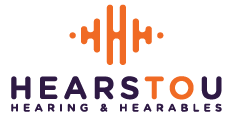 RETURN GUIDELINES FOR SERVICES RENDEREDAll paid demo fees will go towards the purchase of a service package. There are three service packages availableBasic 1-year serviceTwo-year Carefree serviceAll-inclusive five-year package*Service explanation attached.   ______________2.  The hearing aid/s may be returned as stated in the Purchase Agreement.  3.  Fees for services rendered cannot be refunded; including those provided during the trial period. The following are service fees included in the cost of fitting your hearing device/s:Demo Service (see demo form)Dispensing Fee ($600)Appointment Fees ($75/appt) Applicable batteriesGuidance with selection of device/s ($250)Phone callsI agree to the cost of service fees rendered and understand that these fees are non-refundable.   Patient Signature___________________________________ Date___________